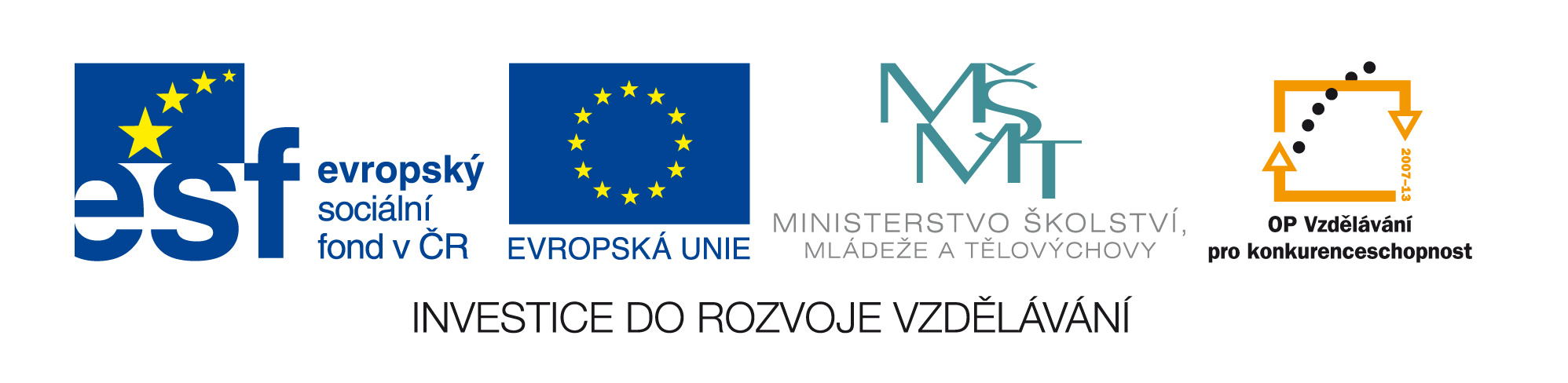 Číslo šablony: III/2VY_32_INOVACE_P7_2.8Tematická oblast: Svět na DVD a VCIndonésietyp: DUM - pracovní list	Předmět: ZeměpisRočník:  4. r. (6leté), 3. r. (4leté)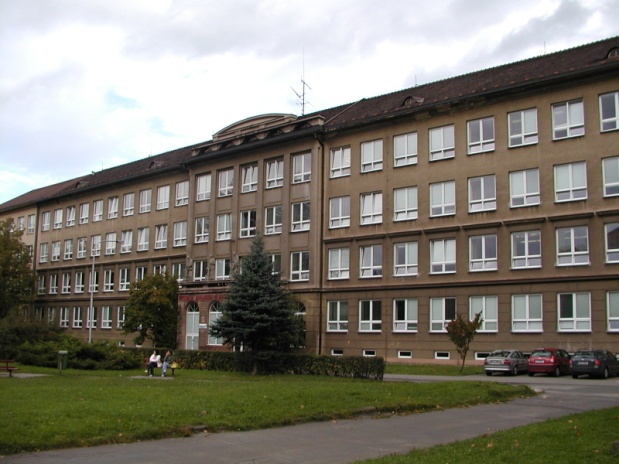 Zpracováno v rámci projektuEU peníze školámCZ.1.07/1.5.00/34.0296Zpracovatel:
Mgr. Ivana KuczynskáGymnázium, Třinec, příspěvková organizaceDatum vytvoření: květen 2013Metodický list:Pracovní list se týká metod, které se používají ke zpracování informací v geografii. Je určen studentům 3. ročníku čtyřletého studia a 4. ročníku šestiletého studia v rámci regionální geografie.Využití je možné také v semináři ze zeměpisu v šestém ročníku.Inovace spočívá ve využití interaktivního prostředí.Než pustíme film, rozdáme žákům pracovní listy a seznámíme je s jejich obsahem.Upozorníme žáky, aby pozorně sledovali film a průběžně plnili úkoly Pustíme film Indonésie: ABCD Video, spol. s.r.o. 2004, Česká republikaPracovní list -  IndonésieNapište postupně názvy ostrovů, uvedených ve filmu.………………………………………………………………………………………………..Přiřaďte k jednotlivým pojmům správné charakteristiky.Hinduistický chrám, ostrov – centrum turistiky a potápění, záliv s přístavem, vulkán, hlavní město, buddhistický chrámový komplex.Jakarta…………………………………………………………………Sunda Klapa………………………………………………………….Kotok…………………………………………………………………Tankunaprahu……………………………………………………….Borobudur………………………………………………………….Mvendut………………………………………………………………Na kterém ostrově se tyto objekty nacházejí……………………Doplňte věty.Ostrov …………………, dříve Borneo, je ………. největší ostrov světa, Mulaguarman je ……………………………….. Představuje náboženství ……………...Objekt je zdoben pouze ……………………………………Vesnice s plovoucími trhy se jmenuje…………… V blízkosti se nachází přírodní rezervace s ………...........................Indonésie byla v minulosti kolonizována…………………. Nejvíce věřících vyznává………, ale jsou zde také………………………………………… V zemědělství je v Indonésii zaměstnáno 42% obyvatel, pěstuje se………………………………………………………………………………………..Přiřaďte ostrovy.Moluky, Sumatra, Sulawesi, Irian Jaya, Bali, Lombok, Flores.Vyluštěte křížovku.Dřívější název ostrova Kalimantan …Východně od Bali se nachází ostrov ….Nejhustěji osídlený ostrov Indonésie …Pochutina pěstovaná na ostrově Sulawesi …Palma, jejíž kmen se suší a přidává do rýže (zvyšuje její kalorickou hodnotu) …Tanec na souostroví Moluky…Jezero na ostrově Flores, které v intervalech mění svoji barvu…Podmořská zábava pro turisty, prováděná na mnoha indonéských ostrovech …Jiný název ostrova Sulawesi …Moře jižně od ostrova Moluky …Citace zdrojů:Archiv autoraKmen Toradžané – hrobky ve skalách, pěstování kokosových ořechů, káva, muškátový ořech, výroba keramiky, podvodní park Bunake.Kmen Dani- staré tradice, oblečení jako před 100 lety, zbytky munice z druhé sv. v. (přistáli zde Američané a bojovali proti Japoncům). Pěstování sladkých brambor.Rekreační centrum, moderní hotely, vodní sporty, golf, vnitrozemí jako v minulosti, hinduistický chrám, opičí tanec.Polovina populace protestanti, zbytek muslimové, pěstování koření a export do Evropy, vulkanická oblast, potápění.Oblast kmene Batak – červeno černobílé dekorace, jezero Toba, palmové víno Arak, turistické centrum Číňanů ze Singapuru.Kultura se silnými prvky animismu pod vládou katolicismu, turistika v počátcích, pletařské tradice, jezero TaimutuExotika, pláže, turistika, rybářský průmysl, etnická skupina Sasaksové1..2..3..4..5..6..7..8..9..10..